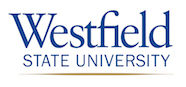 Finance Proposal FormsClub Requesting Funds: 									Today’s Date: 											Student Contact:										Student Contact’s Phone Number and Email:							Has the club submitted completed hazing forms with the Office of Student Affairs?       Yes         NoHas the club submitted a Club Information form?                                                            Yes         NoName of the event the club is requesting funds for: 						Date of Event (if applicable): 									             Description of event (please attach any necessary paperwork): 																													Outline the funds requested (please be clear and give specific items and costs):Outline the calculations for the funds requested:Has the club done any fundraising? What is the current Fundraising Balance?   Total Funds Requested: $									Finance Office UseDate of Expected Review:				Total Finance Allocation:					Vote Total:						Date:							Signature:						Per SGA bylaws items you can request funds for.50% of Transportation (Must be by van or bus)50% of Hotel (Include Hotel tax)100% of Registration100% of Tolls and Parking100% of Honorary Speaker fees50% of Refreshments (on Campus only)Items you cannot request funds for:No entertainmentNo t-shirtsNo novelty items  No FOOD (for off-campus meals)No PrizesThe WSU student travel policy requires a chaperone accompany students on any overnight stay.  All chaperone expenses are covered by SGA. 